 Załącznik nr 1 do Regulaminu Konkursu
 na wybór inicjatyw lokalnych w roku 2017 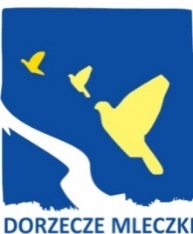 Część ogólnaTytuł inicjatywy lokalnejOpis inicjatywy lokalnejHarmonogram realizacji zadań w ramach inicjatywy lokalnejBudżet inicjatywy lokalnejWnioskowana kwota dofinansowania inicjatywy lokalnejOświadczenie WnioskodawcyOświadczam/ oświadczamy, że: - zgodnie z przepisami ustawy z dnia 29 sierpnia 1997 r. o ochronie danych osobowych 
(Dz. U. z 2016 r. poz. 922) wyrażam/y zgodę na przetwarzanie danych osobowych dla potrzeb kwalifikacji i udziału w Konkursie, w tym na udostępnianie danych osobowych oraz dokumentacji fotograficznej do wiadomości publicznej;- informacje zawarte we wniosku oraz jego załącznikach są prawdziwe i zgodne ze stanem prawnym i faktycznym; znane mi są skutki składania fałszywych oświadczeń wynikające z art. 297 § 1 ustawy z dnia 6 czerwca 1997 r. Kodeks karny (Dz.U. Z 2016 r, poz.1137).Wniosek KonkursowyKonkurs na wybór inicjatyw lokalnych 
w roku 2017…………………………………………………………………………Numer wniosku (wypełnia pracownik Stowarzyszenia LGD „Dorzecze Mleczki”) ………………………………………data złożenia i podpis (wypełnia pracownik Stowarzyszenia
 LGD „Dorzecze Mleczki”)Dane WnioskodawcyNazwa grupy formalnej lub nieformalnej……………………………………………………………………………………………………………………………………Adres (siedziba grupy formalnej lub nieformalnej)……………………………………………………………………………………………………………………………………..……………………………………………………………………………………………………………………………………..Adres do korespondencji (jeśli jest inny niż w punkcie 2)………………………………………………………………………………………………………………………………………………………………………………………………………………………………………………………………………………NIP (jeśli dotyczy)………………………………………………………………………………………………………………………………………REGON (jeśli dotyczy)……………………………………………………………………………………………………………………………………….KRS (jeśli dotyczy)………………………………………………………………………………………………………………………………………..Dane osób upoważnionych do reprezentowania WnioskodawcyImię i Nazwisko………………………………………………………………………………………………………………………………………Funkcja w grupie formalnej lub nieformalnej…………………………………………………………………………………………………………………………………………Imię i Nazwisko………………………………………………………………………………………………………………………………………Funkcja w grupie formalnej lub nieformalnej…………………………………………………………………………………………………………………………………………Dane osoby upoważnionej do kontaktuImię i Nazwisko………………………………………………………………………………………………………………………………………Funkcja w grupie formalnej lub nieformalnej…………………………………………………………………………………………………………………………………………Numer telefonu kontaktowego…………………………………………………………………………………………………………………………………………Adres e-mail…………………………………………………………………………………………………………………………………………….Tytuł inicjatywy lokalnej: ………………………………………………………………………………………………………………………………………………………………………………………………………………………………………………………………………………………………………………………………………………………………………………………………………………………………………………………………Krótka charakterystyka inicjatywy lokalnejCele i efekty inicjatywy lokalnej:…………………………………………………………………………………………………………………………………………………………………………………………………………………………………………………………………………………………Miejsce realizacji inicjatywy lokalnej (miejscowość i gmina):……………………………………………………………………………………………………………………………………………Termin realizacji inicjatywy lokalnej (od… do… ):……………………………………………………………………………………………………………………………………………Zakres tematyczny inicjatywy lokalnej:………………………………………………………………………………………………………………………………………………………………………………………………………………………………………………………………………………………..Udział środków własnych:………………………………………………………………………………………………………………………………………………………………………………………………………………………………………………………………………………………..Skierowanie inicjatywy lokalnej do społeczności lokalnej:………………………………………………………………………………………………………………………………………………………………………………………………………………………………………………………………………………………..Wykorzystanie lokalnych zasobów:………………………………………………………………………………………………………………………………………………………………………………………………………………………………………………………………………………………..Upowszechnienie kultury:………………………………………………………………………………………………………………………………………………………………………………………………………………………………………………………………………………………..Promocja zdrowego stylu życia:……………………………………………………………………………………………………………………………………………………………………………………………………………………………………………………………………………………….. Integracja pokoleń:……………………………………………………………………………………………………………………………………………………………………………………………………………………………………………………………………………………….. Inicjatywa lokalna jest skierowana do lub włącza osoby wykluczone:……………………………………………………………………………………………………………………………………………………………………………………………………………………………………………………………………………………….. Opis zadań:………………………………………………………………………………………………………………………………………………………………………………………………………………………………………………………………………………………..………………………………………………………………………………………………………………………………………………………………………………………………………………………………………………………………………………………..………………………………………………………………………………………………………………………………………………………………………………………………………………………………………………………………………………………..………………………………………………………………………………………………………………………………………………………………………………………………………………………………………………………………………………………..………………………………………………………………………………………………………………………………………………………………………………………………………………………………………………………………………………………..………………………………………………………………………………………………………………………………………………………………………………………………………………………………………………………………………………………..………………………………………………………………………………………………………………………………………………………………………………………………………………………………………………………………………………………..…………………………………………………………………………………………………………………………………………..Poszczególne zadania w ramach inicjatywy lokalnejTerminy realizacji poszczególnych zadańLp.Rodzaj wydatkuŚrodki własneUzasadnienie wydatkuWysokość wydatku brutto1.2.3.4.Suma wydatków bruttoŚrodki własneSuma wydatków bruttoŚrodki własneSuma wydatków bruttoŚrodki własneLp.Rodzaj wydatkuDofinansowanieUzasadnienie wydatkuWysokość wydatku brutto1.2.3.4.Suma wydatków bruttoDofinansowanieSuma wydatków bruttoDofinansowanieSuma wydatków bruttoDofinansowanieŁĄCZNIE BUDŻET INICJATYWY LOKALNEJ BRUTTOŁĄCZNIE BUDŻET INICJATYWY LOKALNEJ BRUTTOŁĄCZNIE BUDŻET INICJATYWY LOKALNEJ BRUTTOWnioskowana kwota dofinansowania inicjatywy lokalnej brutto…………………………………  PLNProcent dofinansowania inicjatywy lokalnej…………………………………  %………………………………………………                                 …………………………………………………………………..          miejscowość, data                                            Pieczęć i podpisy osób reprezentujących Wnioskodawcę